Глава Уссурийскогогородского округа                                                                                             Е.Е. Корж$docstamp$Глава УссурийскогоГородского округа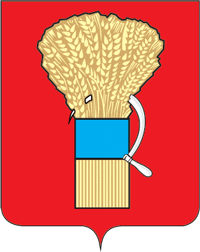 АДМИНИСТРАЦИЯУссурийского городского округаПРИМОРСКОГО КРАЯПОСТАНОВЛЕНИЕг. Уссурийск